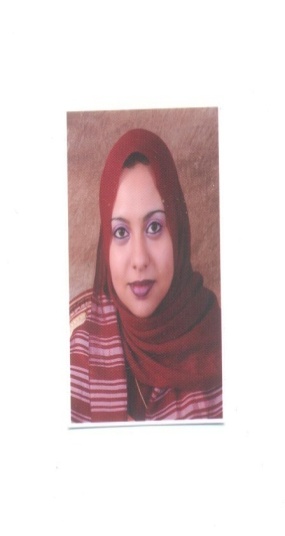 Gulfjobseeker.com CV No: 866448Mobile +971505905010 / +971504753686 To get contact details of this candidatesSubmit request through Feedback Linkhttp://www.gulfjobseeker.com/feedback/submit_fb.phpDATE OF BIRTH:     16 Oct, 1979NATIONALITY:       SudaneseSOCIAL STATUS:     MarriedVISA STATUS   :        Resident Visa (Sponsor Husband)ADDITION: Own an Americans Green Card.EDUCATION:B.Sc. Degree in Pharmacy, Graduated from SINDH University-Hyderabad, Pakistan (2003) MBA  Major in Marketing from American University of London (2007).LICENSES:1- M.O.H   United Arab Emirates License. 2- M.O.H Saudi Arabia License.3- M.O.H Sudanese LicenseEXPERIENCE:22 September   2011  to  22  March  2012Arabian Home Pharmacy,Abu Dhabi, UAEJob title: PharmacistJob description:		-Dispense drug for patients.-Promote sale of medical equipments.-Arrange and checking of expired medicine-Issue purchase order for new medicines from suppliers-Making list of medicines in “Excel” program sheet for sale of medicines. 1  April   2008  to  1  May  2010Abbott Nutrition,Abha - KSA.Job title: Medical RepresentativeJob description:-Sales promotion for nutrition products in hospital, poly clinics, pharmacies.-Responsible for marketing and leading the team on sales promotion outside country.-Arranging conference and meeting for doctors and nurses.1 May  2005  to  1  March  2008Gulf Medical Company,Abha - KSA.Job title: Medical RepresentativeJob description:-Sales promotion of medical products.-Sales promotion of medicines.-Preparing list of doctors for sponsoring outside to attend medical conferences.29  April  2003  to  27  April  2005Al-Ahli Pharmacy Abu Dhabi, UAE.Job title: PharmacistJob description:-Dispense drug for patients.-Promote sale of  medical equipments.-Arrange and checking of expired medicine-Issue purchase order for new medicines from suppliers-Making list of medicines in “Excel” program sheet for sale of medicines.COMPUTER SKILLS:-Well versed in Microsoft office, Word processing, Power point presentations and “Excel” program operation.PERSONAL SKILLS:Team works skills, welling to motivate, inspiration, creativity and ability to direct deal with patient and counseling skills, good knowledge of medicines (their indications, contraindication, and side effect, possible Interaction and Patient instructions).LANGUAGE:Arabic: Mother's Tongue.English: Fluent.Urdu: Fair.